Polo Shirts: (white or pale blue)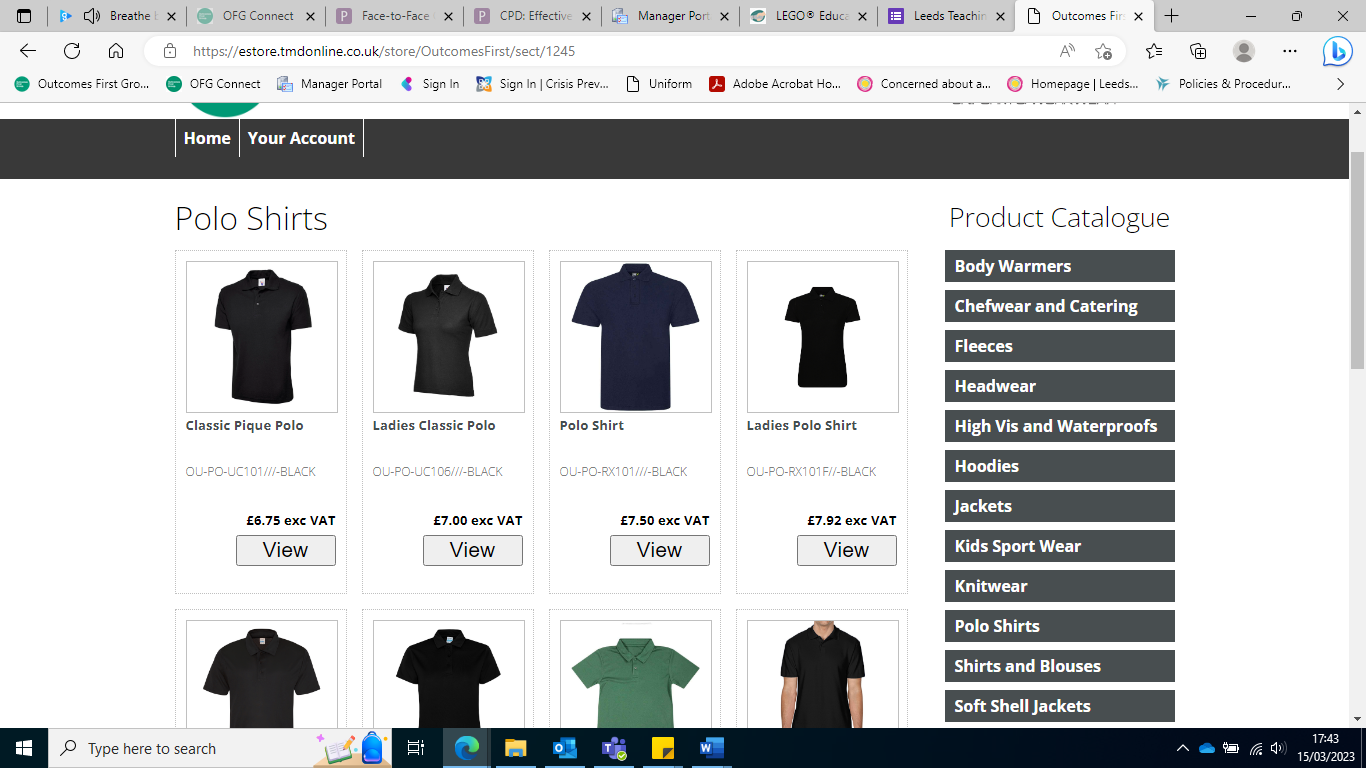 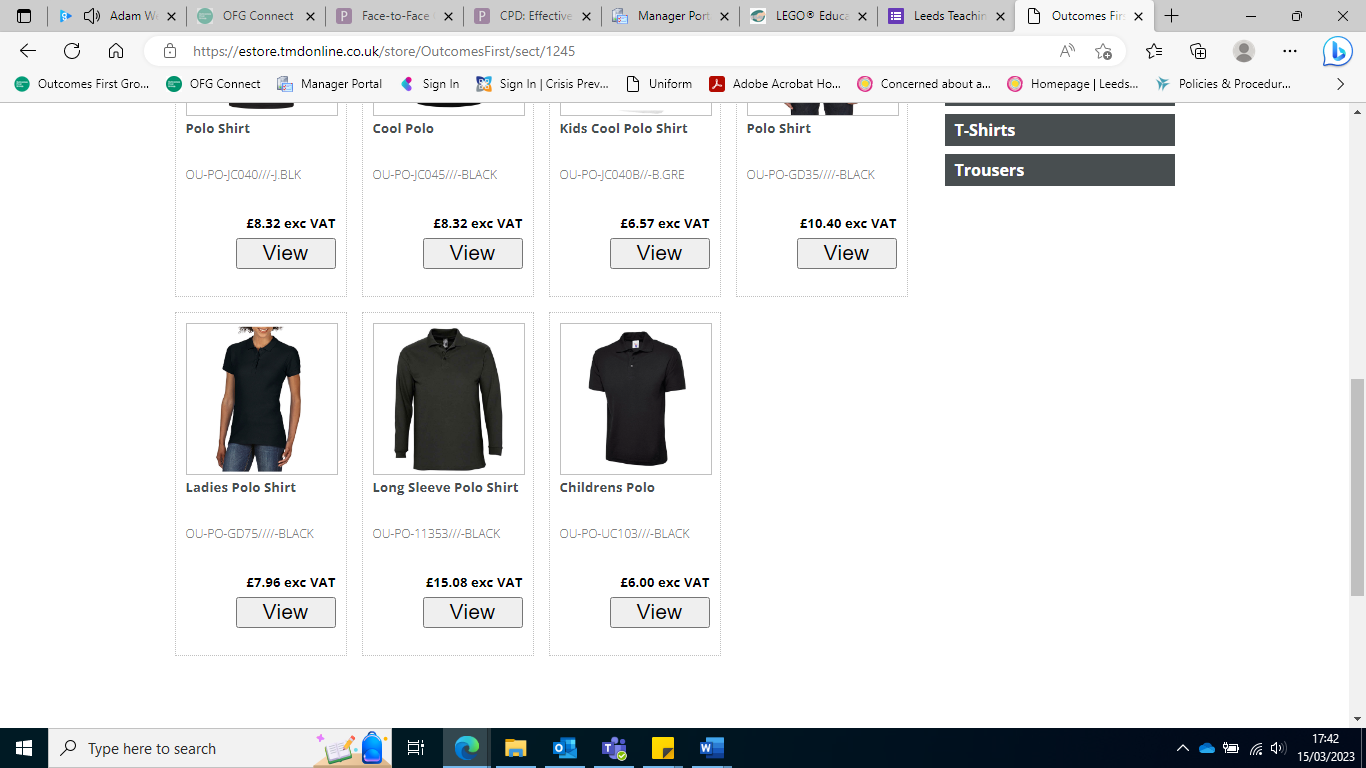 Hoodies/Jumpers: (Navy)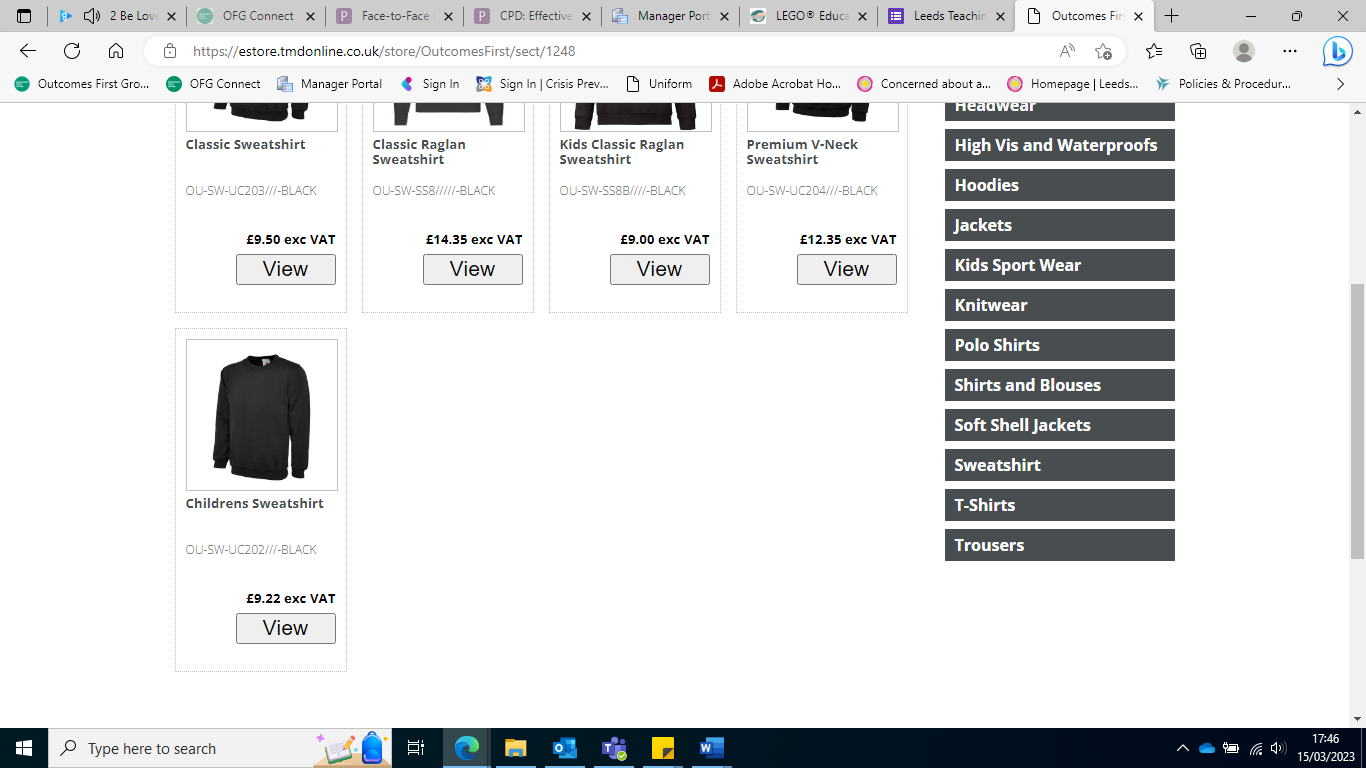 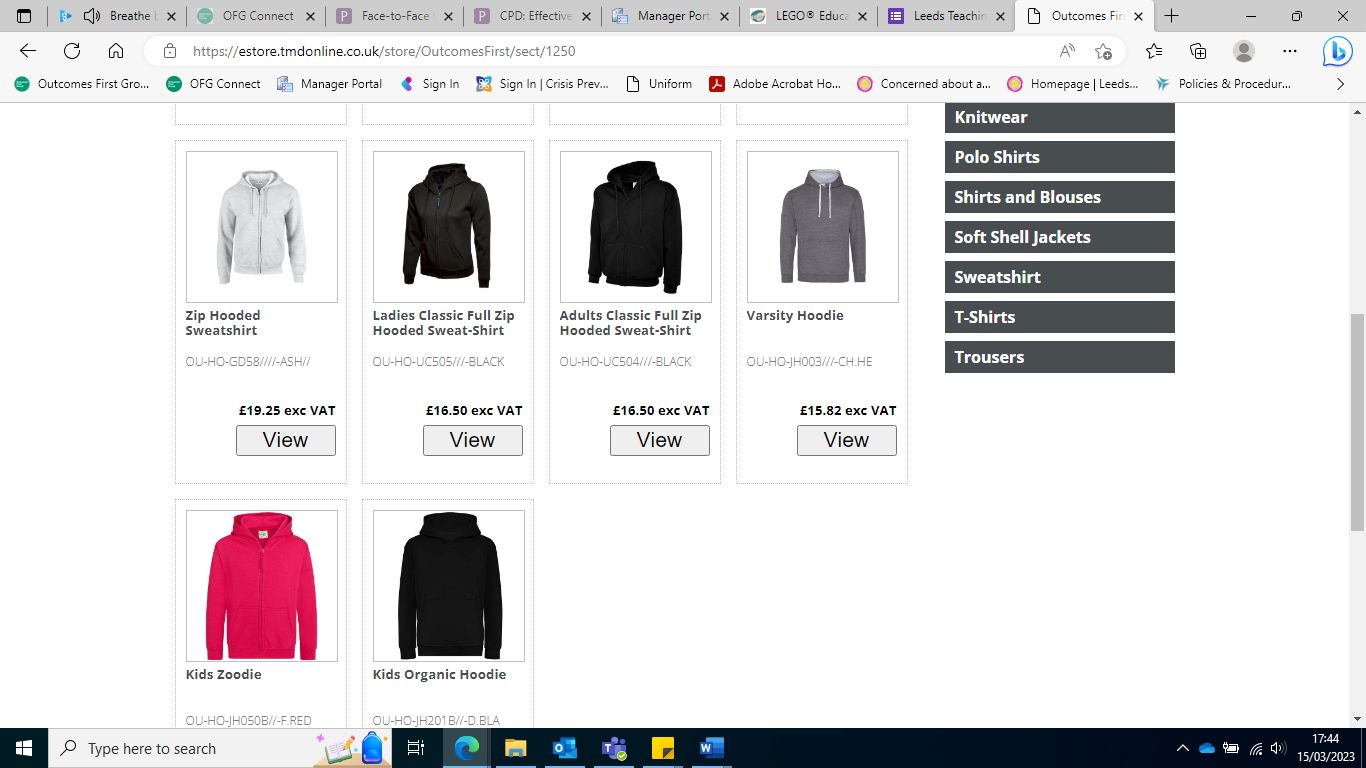 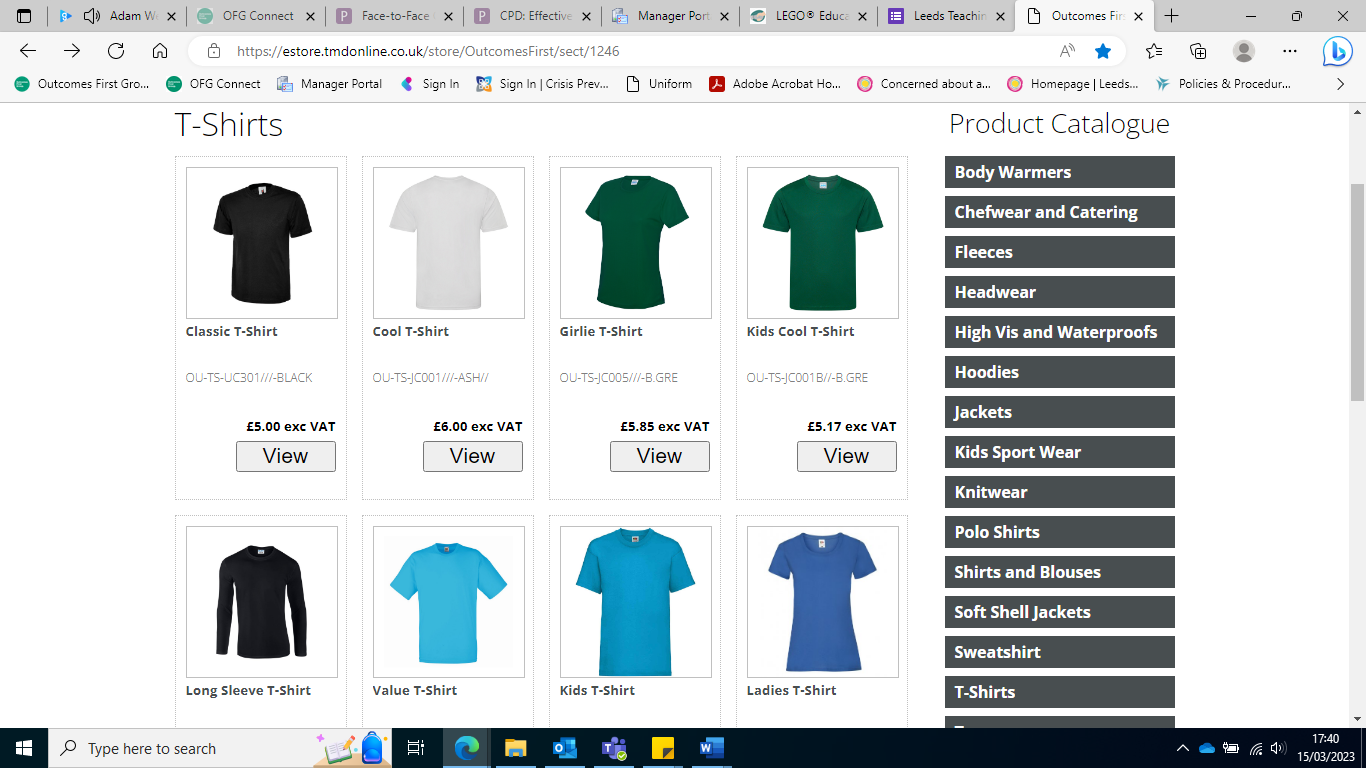 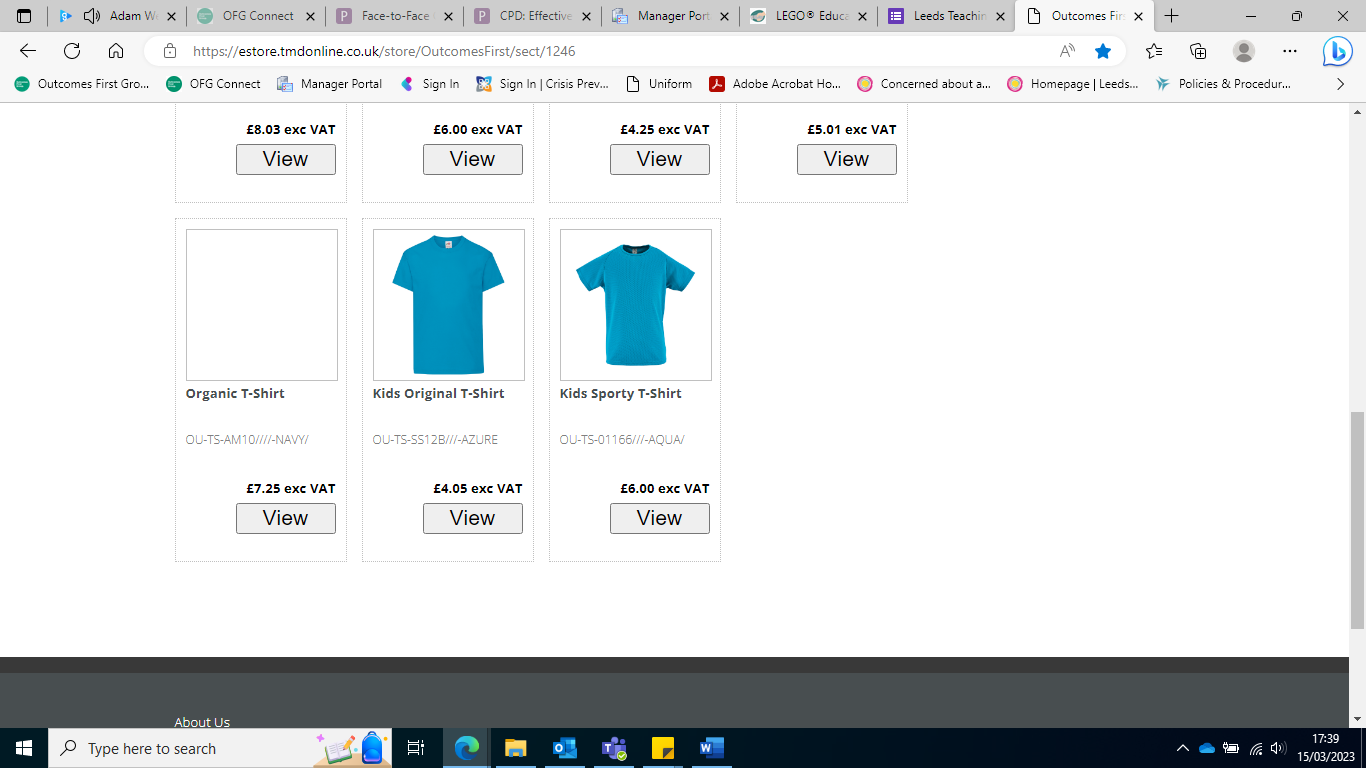 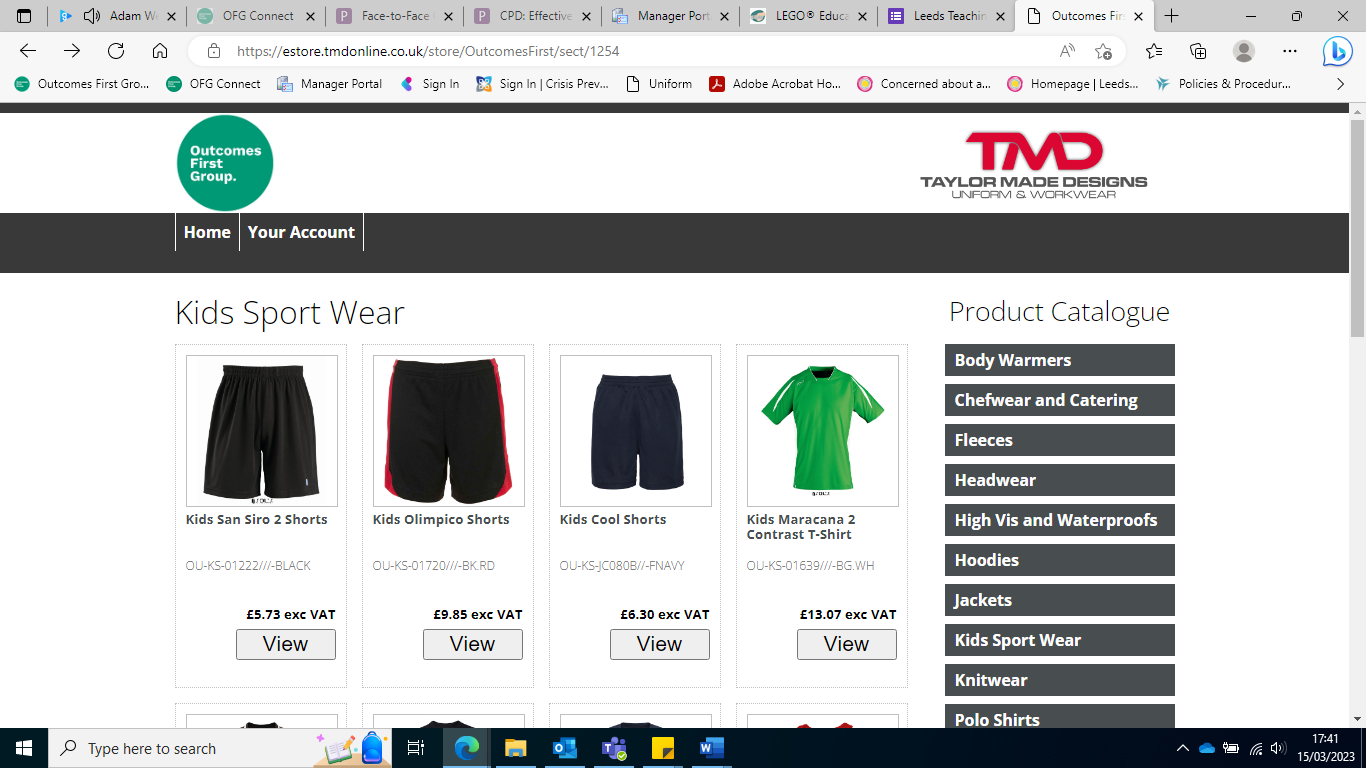 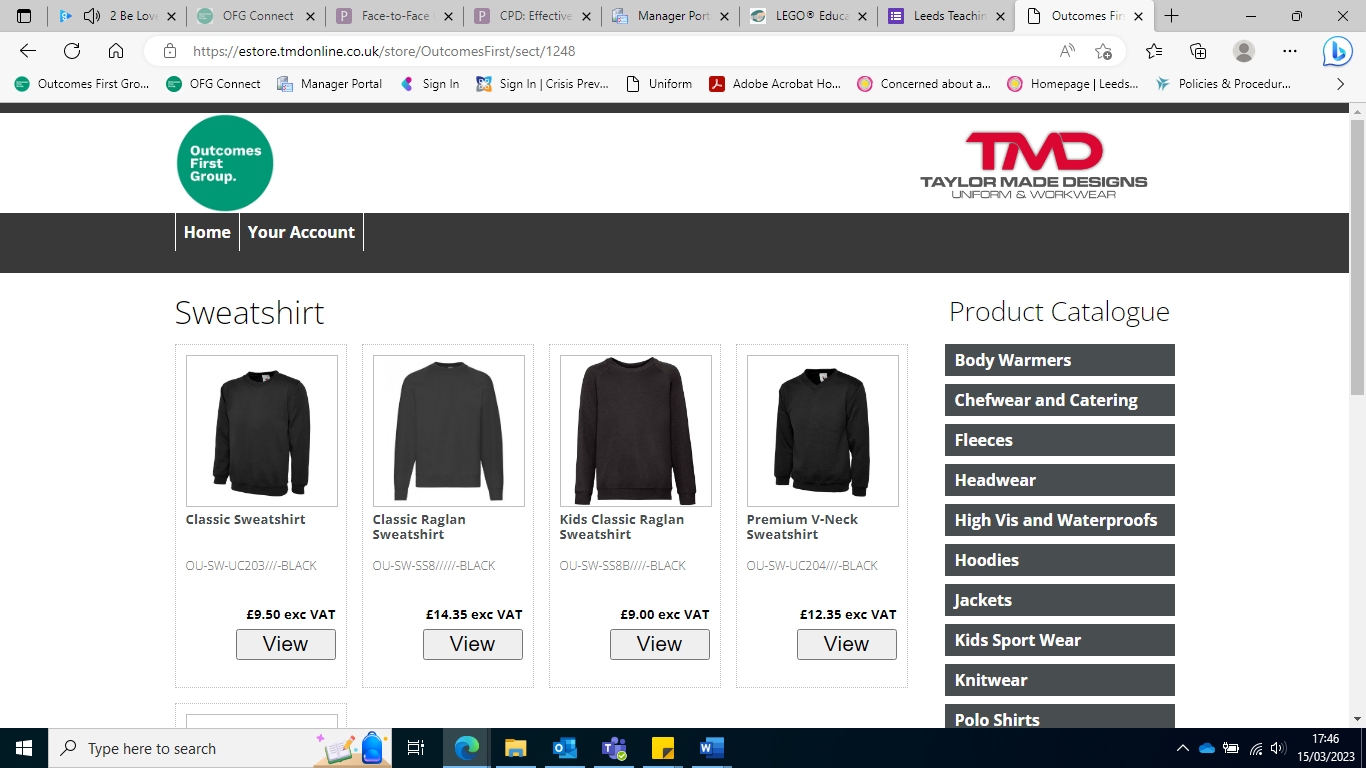 PE Kit: (Navy) (L) Adult Size(R) Child Size